 STRUTTURA DIDATTICA SPECIALE DI LINGUE E LETTERATURE STRANIERE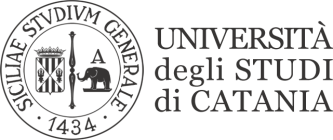                                                                  RAGUSAFILOLOGIA GIAPPONESE (L12/LM37)Mario TALAMORISULTATI PROVE SCRITTEDATA PUBBLICAZIONE27/05/2019Matricolatest 1 (10 aprile)test 1 (10 aprile)test 2 (17 maggio)test 2 (17 maggio)test 3 (22 maggio)test 3 (22 maggio)votoY62000538Y6200053861/10078/10083/10023/30Y62000605Y6200060572/10098/10098/10027/30Y62000535Y6200053595/100100/10099/10030 e lodeY62000566Y6200056698/100100/10099/10030 e lodeY62000691Y6200069187/10098/10096/10028/30Y62000572Y6200057297/10095/10099/10030/30Y62000613Y6200061372/10086/10083/10025/30Y62000641Y6200064185/10092/10097/10028/30Y62000573Y6200057386/10092/10085/10027/30Y62000687Y6200068797/10096/10096/10030/30Matricolatest 1 (15 aprile)test 1 (15 aprile)test 2 (07 maggio)test 2 (07 maggio)test 3 (23 maggio)test 3 (23 maggio)Y63000160Y6300016094/10095/10094/10030/30